Проект 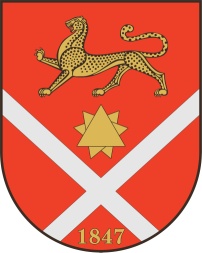 Республика Северная Осетия – АланияроектПравобережный районБесланское городское поселениеСобрание Представителей Бесланского городского поселенияРешение № 1от «__»______ 2022г.                                               	                         г. БесланНа основании ст. 169  Бюджетного кодекса Российской Федерации, п. 1 ч. 1 ст. 14, п. 2 ч. 3 ст. 28 Федерального закона от 06.10.2003 N131- ФЗ «Об общих принципах организации местного самоуправления в Российской Федерации», Устава Бесланского городского поселения Правобережного района Республики Северная Осетия-Алания и Положения «О порядке организации и проведении публичных слушаний», утвержденного решением Собрания представителей Бесланского городского поселения от 22.05.2009г. N73, рассмотрев представленный администрацией местного самоуправления Бесланского городского поселения проект бюджета Бесланского городского поселения на 2023 год, Собрание представителей Бесланского городского поселенияРЕШАЕТ:          1.  Одобрить проект бюджета Бесланского городского поселения на 2023 год.          2. Проект решения «О бюджете Бесланского городского поселения                                                     на 2023 год» (прилагается) рассмотреть на публичных слушаниях. Форма проведения публичных слушаний – слушания по проектам правовых актов в органе местного самоуправления.           3. Провести публичные слушания по проекту решения «О бюджете Бесланского городского поселения на 2023 год» 23 ноября в 12 час. 00 мин. по адресу: РСО-Алания, Правобережный район, г. Беслан, ул. Ген. Плиева 18, 3 этаж, зал заседаний.           4. Ответственность за проведение вышеуказанных публичных слушаний возложить на комиссию Собрания представителей Бесланского городского поселения в следующем составе: Кисиев Д. Б. -  председатель  комиссии, члены комиссии – Тавасиев З.Х., Хаблиева А.Т.  (контактный телефон: 8 (86737) 3-15-44).           5. Комиссии Собрания представителей Бесланского городского поселения провести мероприятия по подготовке и организации публичных слушаний и оповещению жителей г. Беслана о проведении публичных слушаний.           6. Настоящее решение подлежит официальному опубликованию (обнародованию). Глава муниципального образования Бесланского городского поселения  	                       	                                     В. Б. Татаров«О проекте бюджета Бесланского городского поселения на 2023 год»